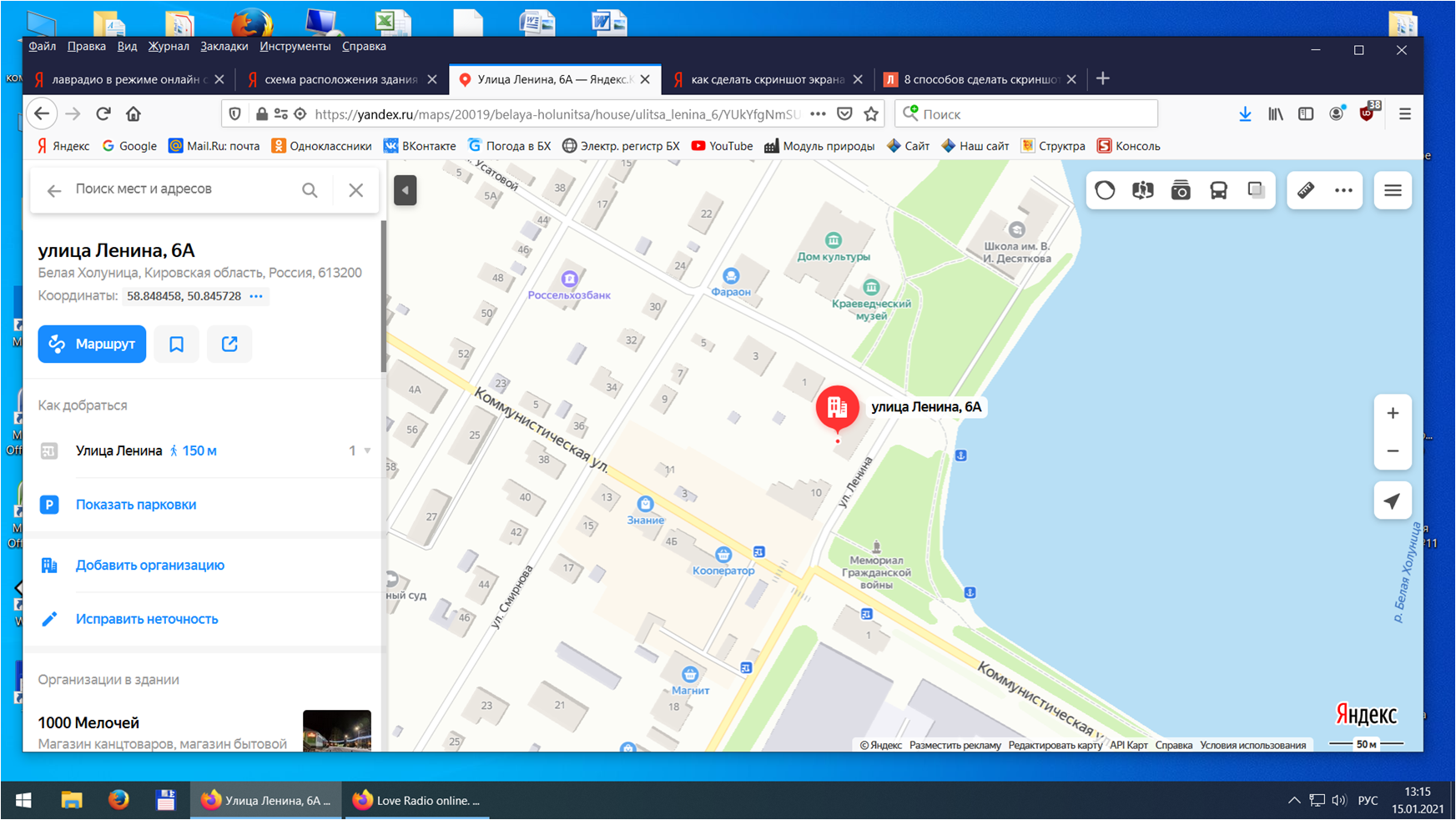 Кировское областное государственное автономное учреждение социального обслуживания 
«Межрайонный комплексный центр социального обслуживания населения в Слободском районе»Наименование объектаПомещение КОГАУСО «Межрайонный комплексный центр социального обслуживания населения в Слободском районе»Юридический адрес объекта613154, Кировская область, город Слободской, ул. Советская, д. 14 «ф»Фактический адрес объекта613200, Кировская область, Белохолуницкий район, город Белая Холуница, улица Ленина, д. 6Форма собственностиГосударственная Официальный сайтВышестоящая организацияМинистерство социального развития Кировской областиАдрес вышестоящей организации, телефон, E-mail610001, Кировская область, г. Киров, ул. Комсомольская, д. 10, тел. (8332) 27-27-26, E-mail: post@dsr.kirov.ruСфера деятельностиСоциальное обслуживаниеКатегории обслуживаемого населения по возрасту Все возрастные категорииВиды услугПредоставление социальных услуг, включенных в перечень гарантированных государством социальных услугФорма оказания услугПолустационарная и на дому.Участие в исполнении ИПРАУчаствует в исполнении мероприятий по социальной реабилитацииПлановая мощность обслуживания (количество обслуживаемых в день)25 обслуживаемых в деньРазмещение объектаТерритория города Белая ХолуницаЭтажность (на каком этаже находится)Одноэтажное нежилое зданиеПлощадь350,9 кв.м.Доступность объекта:Доступность объекта:Доступность объекта  для людей 
с нарушениями зренияУсловно доступноДоступность объекта  для людей 
с нарушениями слухаУсловно доступноДоступность объекта  для людей, передвигающихся на креслах-коляскахУсловно доступноДоступность объекта для людей, 
с нарушением опорно-двигательного аппаратаЧастично доступноДоступность объекта для людей 
с ментальными нарушениямиЧастично доступноПуть следования к объекту пассажирским транспортомГородским пассажирским транспортом до остановки "улица Коммунистическая" Расстояние до объекта от остановки общественного транспорта150 метровВремя движения от остановки общественного транспорта (пешком)3-5 минутНаличие выделенного от проезжей части пешеходного путиИмеетсяНаличие перекрёстковИмеется нерегулируемый перекрестокРазмещение объектаОтдельно стоящее зданиеНомер паспорта доступности№ 5 от 07.06.2019